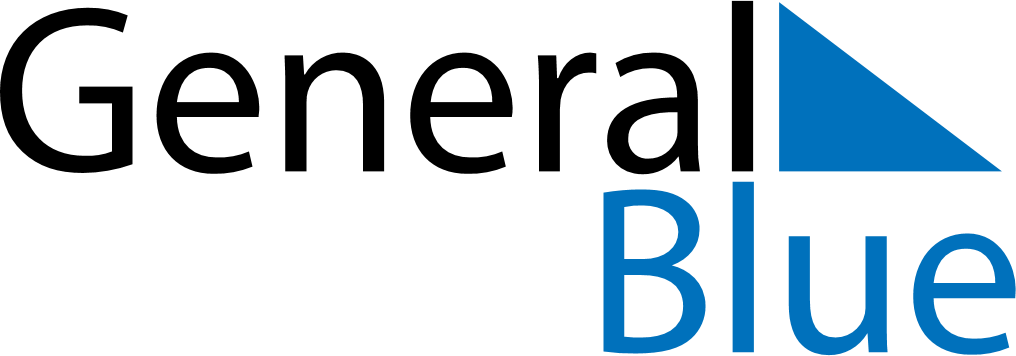 May 2024May 2024May 2024May 2024May 2024May 2024Chupungnyeong, North Chungcheong, South KoreaChupungnyeong, North Chungcheong, South KoreaChupungnyeong, North Chungcheong, South KoreaChupungnyeong, North Chungcheong, South KoreaChupungnyeong, North Chungcheong, South KoreaChupungnyeong, North Chungcheong, South KoreaSunday Monday Tuesday Wednesday Thursday Friday Saturday 1 2 3 4 Sunrise: 5:34 AM Sunset: 7:15 PM Daylight: 13 hours and 40 minutes. Sunrise: 5:33 AM Sunset: 7:16 PM Daylight: 13 hours and 42 minutes. Sunrise: 5:32 AM Sunset: 7:17 PM Daylight: 13 hours and 44 minutes. Sunrise: 5:31 AM Sunset: 7:17 PM Daylight: 13 hours and 46 minutes. 5 6 7 8 9 10 11 Sunrise: 5:30 AM Sunset: 7:18 PM Daylight: 13 hours and 47 minutes. Sunrise: 5:29 AM Sunset: 7:19 PM Daylight: 13 hours and 49 minutes. Sunrise: 5:28 AM Sunset: 7:20 PM Daylight: 13 hours and 51 minutes. Sunrise: 5:27 AM Sunset: 7:21 PM Daylight: 13 hours and 53 minutes. Sunrise: 5:26 AM Sunset: 7:22 PM Daylight: 13 hours and 55 minutes. Sunrise: 5:25 AM Sunset: 7:22 PM Daylight: 13 hours and 57 minutes. Sunrise: 5:25 AM Sunset: 7:23 PM Daylight: 13 hours and 58 minutes. 12 13 14 15 16 17 18 Sunrise: 5:24 AM Sunset: 7:24 PM Daylight: 14 hours and 0 minutes. Sunrise: 5:23 AM Sunset: 7:25 PM Daylight: 14 hours and 2 minutes. Sunrise: 5:22 AM Sunset: 7:26 PM Daylight: 14 hours and 3 minutes. Sunrise: 5:21 AM Sunset: 7:27 PM Daylight: 14 hours and 5 minutes. Sunrise: 5:20 AM Sunset: 7:27 PM Daylight: 14 hours and 7 minutes. Sunrise: 5:20 AM Sunset: 7:28 PM Daylight: 14 hours and 8 minutes. Sunrise: 5:19 AM Sunset: 7:29 PM Daylight: 14 hours and 10 minutes. 19 20 21 22 23 24 25 Sunrise: 5:18 AM Sunset: 7:30 PM Daylight: 14 hours and 11 minutes. Sunrise: 5:18 AM Sunset: 7:31 PM Daylight: 14 hours and 13 minutes. Sunrise: 5:17 AM Sunset: 7:31 PM Daylight: 14 hours and 14 minutes. Sunrise: 5:16 AM Sunset: 7:32 PM Daylight: 14 hours and 15 minutes. Sunrise: 5:16 AM Sunset: 7:33 PM Daylight: 14 hours and 17 minutes. Sunrise: 5:15 AM Sunset: 7:34 PM Daylight: 14 hours and 18 minutes. Sunrise: 5:15 AM Sunset: 7:34 PM Daylight: 14 hours and 19 minutes. 26 27 28 29 30 31 Sunrise: 5:14 AM Sunset: 7:35 PM Daylight: 14 hours and 21 minutes. Sunrise: 5:14 AM Sunset: 7:36 PM Daylight: 14 hours and 22 minutes. Sunrise: 5:13 AM Sunset: 7:37 PM Daylight: 14 hours and 23 minutes. Sunrise: 5:13 AM Sunset: 7:37 PM Daylight: 14 hours and 24 minutes. Sunrise: 5:12 AM Sunset: 7:38 PM Daylight: 14 hours and 25 minutes. Sunrise: 5:12 AM Sunset: 7:39 PM Daylight: 14 hours and 26 minutes. 